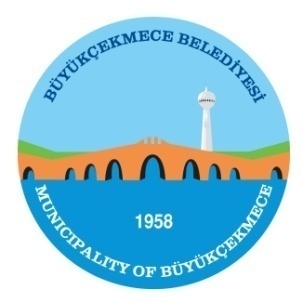 T.C.BÜYÜKÇEKMECE BELEDİYESİ BELEDİYE MECLİSİKOMİSYON RAPORLARITarih:05.06.2018Rapor No: 1PLAN BÜTÇE KOMİSYONUTarih:05.06.2018Rapor No: 1             KONUNUN ÖZÜ :  2018  YILI  EK ÖDENEKKOMİSYON İNCELEMESİ : 5393 sayılı Belediye Kanununun 18.Maddesi  gereği Meclis’e havale edilerek, Belediye  Meclisimizin 04.06.2018  - Pazartesi günü  yapılan Haziran  ayı olağan toplantısı 1. Birleşiminde  gündemin 3. maddesi olan “2018  Yılı Ek Ödeneği”  5393 sayılı Belediye Kanununun 62. maddesi hükümleri uyarınca görüşülerek, incelenip, değerlendirilmek ve  rapora bağlanmak üzere Plan ve Bütçe Komisyonuna havale edilmiştir.                KOMİSYON GÖRÜŞÜ:  Komisyonumuzca yapılan müzakereler sonucu;               Yapılan komisyon çalışmalarında 2018 yılı  Bütçesi  incelenmiş olup, bu incelemeler sonucunda; “2018 Yılı Bütçesinde   Fen İşleri Müdürlüğü,   Park ve Bahçeler Müdürlüğü,   Kültür işleri Müdürlüğü Bilgi İşlem Müdürlüğü, Mali Hizmetler Müdürlüğü,   Destek Hizmetleri Müdürlüğünün   bazı ödeneklerinin ihtiyaca yetmeyeceği anlaşılmış olup teklif edilen ek ödeneklerin karşılığı olarak arsa satışlarından elde edilecek gelirin gösterildiği görülmüştür.	Yukarıdaki açıklamalar doğrultusunda;  2018  Yılı Ek ödeneklerin teklif edildiği şekliyle toplam 59.700.000,00- TL olarak Ahmet KÜÇÜK ve Mustafa UÇAR 'ın ret oylarına karşılık Ahmet ŞAHİN Ersel YAZICI ve Funda MARAL 'ın evet oyları ile oy çokluğuyla kabul edilmiştir.               Meclisin onayına arz olunur.                Ahmet ŞAHİN                   Komisyon Başkanı                             Ersel   YAZICI                                                                                             Funda MARAL     Komisyon Başkan Vekili                                                                                      Raportör             Mustafa UÇAR                                                                                            Ahmet KÜÇÜK	             Üye                                                                                                                Üyeteklif edildiği şekliyle komisyonumuzda oy birliği ile kabul edilmiştir.	                    KONUNUN ÖZÜ :  2018  YILI  EK ÖDENEKKOMİSYON İNCELEMESİ : 5393 sayılı Belediye Kanununun 18.Maddesi  gereği Meclis’e havale edilerek, Belediye  Meclisimizin 04.06.2018  - Pazartesi günü  yapılan Haziran  ayı olağan toplantısı 1. Birleşiminde  gündemin 3. maddesi olan “2018  Yılı Ek Ödeneği”  5393 sayılı Belediye Kanununun 62. maddesi hükümleri uyarınca görüşülerek, incelenip, değerlendirilmek ve  rapora bağlanmak üzere Plan ve Bütçe Komisyonuna havale edilmiştir.                KOMİSYON GÖRÜŞÜ:  Komisyonumuzca yapılan müzakereler sonucu;               Yapılan komisyon çalışmalarında 2018 yılı  Bütçesi  incelenmiş olup, bu incelemeler sonucunda; “2018 Yılı Bütçesinde   Fen İşleri Müdürlüğü,   Park ve Bahçeler Müdürlüğü,   Kültür işleri Müdürlüğü Bilgi İşlem Müdürlüğü, Mali Hizmetler Müdürlüğü,   Destek Hizmetleri Müdürlüğünün   bazı ödeneklerinin ihtiyaca yetmeyeceği anlaşılmış olup teklif edilen ek ödeneklerin karşılığı olarak arsa satışlarından elde edilecek gelirin gösterildiği görülmüştür.	Yukarıdaki açıklamalar doğrultusunda;  2018  Yılı Ek ödeneklerin teklif edildiği şekliyle toplam 59.700.000,00- TL olarak Ahmet KÜÇÜK ve Mustafa UÇAR 'ın ret oylarına karşılık Ahmet ŞAHİN Ersel YAZICI ve Funda MARAL 'ın evet oyları ile oy çokluğuyla kabul edilmiştir.               Meclisin onayına arz olunur.                Ahmet ŞAHİN                   Komisyon Başkanı                             Ersel   YAZICI                                                                                             Funda MARAL     Komisyon Başkan Vekili                                                                                      Raportör             Mustafa UÇAR                                                                                            Ahmet KÜÇÜK	             Üye                                                                                                                Üyeteklif edildiği şekliyle komisyonumuzda oy birliği ile kabul edilmiştir.	                    KONUNUN ÖZÜ :  2018  YILI  EK ÖDENEKKOMİSYON İNCELEMESİ : 5393 sayılı Belediye Kanununun 18.Maddesi  gereği Meclis’e havale edilerek, Belediye  Meclisimizin 04.06.2018  - Pazartesi günü  yapılan Haziran  ayı olağan toplantısı 1. Birleşiminde  gündemin 3. maddesi olan “2018  Yılı Ek Ödeneği”  5393 sayılı Belediye Kanununun 62. maddesi hükümleri uyarınca görüşülerek, incelenip, değerlendirilmek ve  rapora bağlanmak üzere Plan ve Bütçe Komisyonuna havale edilmiştir.                KOMİSYON GÖRÜŞÜ:  Komisyonumuzca yapılan müzakereler sonucu;               Yapılan komisyon çalışmalarında 2018 yılı  Bütçesi  incelenmiş olup, bu incelemeler sonucunda; “2018 Yılı Bütçesinde   Fen İşleri Müdürlüğü,   Park ve Bahçeler Müdürlüğü,   Kültür işleri Müdürlüğü Bilgi İşlem Müdürlüğü, Mali Hizmetler Müdürlüğü,   Destek Hizmetleri Müdürlüğünün   bazı ödeneklerinin ihtiyaca yetmeyeceği anlaşılmış olup teklif edilen ek ödeneklerin karşılığı olarak arsa satışlarından elde edilecek gelirin gösterildiği görülmüştür.	Yukarıdaki açıklamalar doğrultusunda;  2018  Yılı Ek ödeneklerin teklif edildiği şekliyle toplam 59.700.000,00- TL olarak Ahmet KÜÇÜK ve Mustafa UÇAR 'ın ret oylarına karşılık Ahmet ŞAHİN Ersel YAZICI ve Funda MARAL 'ın evet oyları ile oy çokluğuyla kabul edilmiştir.               Meclisin onayına arz olunur.                Ahmet ŞAHİN                   Komisyon Başkanı                             Ersel   YAZICI                                                                                             Funda MARAL     Komisyon Başkan Vekili                                                                                      Raportör             Mustafa UÇAR                                                                                            Ahmet KÜÇÜK	             Üye                                                                                                                Üyeteklif edildiği şekliyle komisyonumuzda oy birliği ile kabul edilmiştir.	       